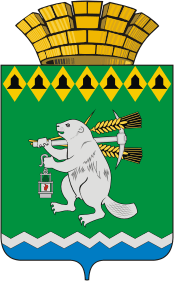 Дума Артемовского городского округаVI созывРЕШЕНИЕОт				    		                   			             № О  внесении изменений в Правила землепользования и застройки на территории Артемовского городского округа В целях приведения муниципального правового акта в соответствие с законодательством Российской Федерации, в соответствии с Федеральными законами от 06 октября 2003 года № 131-ФЗ «Об общих принципах организации местного самоуправления в Российской Федерации», от 29 декабря 2017 года                     № 455-ФЗ «О внесении изменений в Градостроительный кодекс Российской Федерации и отдельные законодательные акты Российской Федерации», руководствуясь статьей 23 Устава Артемовского городского округа,                             Дума Артемовского городского округа РЕШИЛА:1. Внести в Правила землепользования и застройки на территории Артемовского городского округа, принятые решением Думы Артемовского городского округа от 05.06.2017 № 178 с изменениями, внесенными решением Думы Артемовского городского округа от 25.10.2017 № 255, следующие изменения: 1) пункт 4 статьи 10 Правил изложить в следующей редакции;«4. Вопрос о предоставлении разрешения на отклонение от предельных параметров разрешенного строительства, реконструкции объектов капитального строительства подлежит обсуждению на публичных слушаниях, проводимых в порядке, определенном Положением о порядке организации и проведения публичных слушаний или общественных обсуждений по вопросам градостроительной деятельности на территории Артемовского городского округа с учетом положений, предусмотренных статьей 12 настоящих Правил. Расходы, связанные с организацией и проведением публичных слушаний по вопросу о предоставлении разрешения на отклонение от предельных параметров разрешенного строительства, несет физическое или юридическое лицо, заинтересованное в предоставлении такого разрешения.»;2) пункт 2  статьи 11 Правил изложить в следующей редакции:«2. Вопрос о предоставлении разрешения на условно - разрешенный вид использования подлежит обсуждению на публичных слушаниях или общественных обсуждениях. Порядок организации и проведения публичных слушаний определяется Положением о порядке организации и проведения публичных слушаний или общественных обсуждений по вопросам градостроительной деятельности на территории Артемовского городского округа.»;3) пункты 3, 4, 5, 6, 7 статьи 11 Правил исключить.4)  пункт 7 статьи 12 Правил изложить в следующей редакции:«7. Порядок организации и проведения публичных слушаний по проекту планировки территории и проекту межевания территории определяется Положением о порядке организации и проведения публичных слушаний или общественных обсуждений по вопросам градостроительной деятельности на территории Артемовского городского округа.»;5) пункты 8, 9, 10, 11, 12 статьи 12 Правил исключить.6) пункт 3 статьи 13 Правил изложить в следующей редакции:   «3. Порядок информирования населения городского округа о подготовке указанных в пункте 2 настоящей статьи документов, а также о подготовке к внесению в них изменений; порядок организации и проведения по ним публичных слушаний определяется Положением о порядке организации и проведения публичных слушаний или общественных обсуждений по вопросам градостроительной деятельности на территории Артемовского городского округа, утвержденным решением Думы Артемовского городского округа от               №     .»;7) пункт 6 статьи 14 Правил изложить в следующей редакции:«6. Публичные слушания по предложениям о внесении изменений в Правила проводятся Комитетом по архитектуре и градостроительству Артемовского городского округа в порядке, определяемом Положением о порядке организации и проведения публичных слушаний или общественных обсуждений по вопросам градостроительной деятельности на территории Артемовского городского округа.».              2. Настоящее решение распространяется на правоотношения, возникшие с               1 июля 2018 года. 3.  Опубликовать настоящее решение в газете «Артемовский рабочий», разместить на официальном сайте Думы Артемовского городского округа в информационно-телекоммуникационной сети «Интернет».4. Контроль за исполнением решения возложить на постоянную комиссию по вопросам местного самоуправления, нормотворчеству и регламенту (Угланов М.А.).Председатель Думы Артемовского городского округа                                                                            К.М. ТрофимовГлава Артемовского городского округа                          А.В. Самочернов